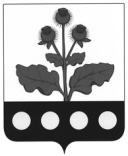 ГЛАВА БУТЫРСКОГО СЕЛЬСКОГО ПОСЕЛЕНИЯ РЕПЬЕВСКОГО МУНИЦИПАЛЬНОГО РАЙОНА ВОРОНЕЖСКОЙ ОБЛАСТИПОСТАНОВЛЕНИЕ«16» сентября 2019 г. №3с. БутыркиВ соответствии с Градостроительным Кодексом Российской Федерации, Федеральным законом от 06.10.2003 № 131-ФЗ «Об общих принципах организации местного самоуправления в Российской Федерации», Уставом Бутырского сельского поселения, решением Совета народных депутатов от 15.10.2018 г. №149 «Об утверждении положения о порядке организации и проведения публичных слушаний по вопросам градостроительной деятельности в Бутырском сельском поселении», глава Бутырского сельского поселения Репьевского муниципального района: постановляет:1. Назначить на 18 октября 2019 года в 10 ч 00 мин публичные слушания по проекту изменений в правила благоустройства Бутырского сельского поселения, а также по документации, согласно приложению № 1 к настоящему постановлению.2. Местом проведения публичных слушаний определить помещение администрации Бутырского сельского поселения, находящиеся по адресу: с. Бутырки, ул. Дружбы д.4, Репьевского района Воронежской области.3. Установить, что участниками публичных слушаний по проекту изменений в правила благоустройства Бутырского сельского поселения, являются граждане, постоянно проживающие на территории Бутырского сельского поселения Репьевского муниципального района.4. Состав рабочего органа, уполномоченного на организацию и проведение публичных слушаний по проекту изменений в правила благоустройства Бутырского сельского поселения (далее - рабочий орган), определяется в соответствии со статьей 5 Положения о порядке организации и проведения публичных слушаний по вопросам градостроительной деятельности в Бутырском сельском поселении, утвержденного решением Совета народных депутатов Бутырского сельского поселения от 15.10.2018 г. №149.5. Местонахождение рабочего органа: с. Бутырки, ул. Дружбы д.4, Репьевского района Воронежской области, тел.: 8 (47374) 34-5-23. Приемные часы в рабочие дни: с 8.00 до 16.15.6. Установить, что с материалами по проекту изменений в правила благоустройства Бутырского сельского поселения, можно ознакомиться по месту нахождения рабочего органа, по месту размещения экспозиции и демонстрационных материалов (помещение администрации), а также на официальном сайте администрации Бутырского сельского поселения в сети Интернет.7. Предложить участникам публичных слушаний со дня официального опубликования настоящего постановления до дня проведения публичных слушаний направить в адрес рабочего органа предложения и замечания по обсуждаемому вопросу для включения их в протокол публичных слушаний.Предложить участникам публичных слушаний со дня открытия экспозиции демонстрационных материалов по проекту изменений в правила благоустройства Бутырского сельского поселения, посетить экспозицию, а также внести свои предложения, замечания к проекту в письменном виде в соответствующую книгу учета посетителей экспозиции демонстрационных материалов по проекту изменений в правила благоустройства Бутырского сельского поселения.Регистрация граждан, желающих выступить на публичных слушаниях, производится до 17 октября 2019 года включительно по месту нахождения рабочего органа.8. Обнародовать в порядке определённом Уставом Бутырского сельского поселения, приложения N 1 и N 2 (оповещение о начале публичных слушаний) к настоящему постановлению.9. Дополнительно разместить указанные акты на официальном сайте администрации Бутырского сельского поселения в сети Интернет.10. Рабочему органу:- обеспечить размещение экспозиции демонстрационных материалов по проекту изменений в правила благоустройства Бутырского сельского поселения, в помещении администрации (адрес: с. Бутырки, ул. Дружбы д.4, Репьевского района Воронежской области) в соответствии с требованиями действующего законодательства, правовых актов Бутырского сельского поселения по организации и проведению публичных слушаний;- обеспечить организацию и проведение публичных слушаний в соответствии с требованиями действующего законодательства, правовых актов Бутырского сельского поселения по организации и проведению публичных слушаний.                                                                                                         Приложение N 1к постановлению главы Бутырского сельского поселения от 16.09.2019 г. №3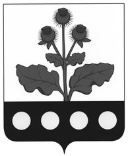   ПРОЕКТСОВЕТ НАРОДНЫХ ДЕПУТАТОВ БУТЫРСКОГО СЕЛЬСКОГО ПОСЕЛЕНИЯ РЕПЬЕВСКОГО МУНИЦИПАЛЬНОГО РАЙОНА ВОРОНЕЖСКОЙ ОБЛАСТИРЕШЕНИЕ«    »                2019  г. №____с. БутыркиВ соответствии со статьей 45.1 Федерального закона от 06.10.2003 №131-ФЗ «Об общих принципах организации местного самоуправления в Российской Федерации», Законом Воронежской области от 05.07.2018 № 108-ОЗ «О порядке определения границ прилегающих территорий в Воронежской области», Уставом Бутырского сельского поселения, Совет народных депутатов Бутырского сельского поселения Репьевского муниципального района Воронежской области решил:1. Внести в решение Совета народных депутатов Бутырского сельского поселения от 30.05.2012 г. №69 «Об утверждении правил по благоустройству Бутырского сельского поселения» (далее – Решение) следующие изменения:1.1. Абзац четвертый части 2.2. раздела 2 главы I Правил благоустройства Бутырского сельского поселения (далее - Правила), утвержденных Решением, изложить в следующей редакции:«Прилегающая территория - территория общего пользования, которая прилегает к зданию, строению, сооружению, земельному участку и границы которой определены настоящими Правилами в соответствии с порядком, установленным законом Воронежской области.»;1.2. Часть 2.2. раздела 2 главы I Правил, утвержденных Решением, дополнить абзацем следующего содержания:«Содержание прилегающей территории - это комплекс работ, являющийся частью работ по содержанию территорий общего пользования, направленных на поддержание должного санитарного порядка в границах указанной территории: уборка мусора, опавшей листвы, покос травы (сорной растительности); в зимнее время года - очистка пешеходных коммуникаций от снега и льда, посыпка песком или противогололедным реагентом (во время гололеда)»;1.3. Часть 3.2. раздела 3 главы II Правил, утвержденных Решением, изложить в следующей редакции:«3.2. Собственники и (или) иные законные владельцы зданий, строений, сооружений, земельных участков (за исключением собственников и (или) иных законных владельцев помещений в многоквартирных домах, земельные участки под которыми не образованы или образованы по границам таких домов), принимают участие, в том числе финансовое, в содержании прилегающих территорий в соответствии с настоящими Правилами.»;1.4. Раздел 3 главы II Правил, утвержденных Решением, дополнить частями 3.2.1. – 3.2.5. следующего содержания:3.2.1. Содержание прилегающей территории осуществляется собственниками и (или) иными законными владельцами зданий, строений, сооружений, земельных участков (за исключением собственников и (или) иных законных владельцев помещений в многоквартирных домах, земельные участки под которыми не образованы или образованы по границам таких домов), самостоятельно за счет собственных денежных средств или на договорной основе с физическими и юридическими лицами в соответствии с нормами действующего законодательства.3.2.2. Границы прилегающей территории отображаются на схеме. Утверждение схемы границ прилегающей территории и внесение в нее изменений осуществляется путем внесения изменений в настоящие Правила в соответствии с порядком, установленным Законом Воронежской области.3.2.3. Границы прилегающей территории определяются в соответствии с порядком, установленным законом Воронежской области, в пределах значений расстояний, установленных настоящими Правилами.3.2.4. Значения расстояний (между внутренней частью границ прилегающей территории и внешней частью границ прилегающей территории) при установлении границ прилегающей территории для всех объектов, в том числе временных, устанавливается:1) в случае если земельный участок, на котором расположен объект, образован в соответствии с действующим законодательством – не более 15 метров по периметру земельного участка,2) в случае если земельный участок, на котором расположен объект, не образован в соответствии с действующим законодательством - не более 15 метров от стен объекта или не более 15 метров по периметру объекта;3.2.5. В случае если администрация Бутырского сельского поселения с одной стороны и физическое либо юридическое лицо, индивидуальный предприниматель с другой стороны достигли соглашения об объеме обязательств по уборке и содержанию прилегающей территории, перечню работ и границах прилегающей территории сверх требований, установленных настоящими Правилами, отношения между сторонами могут регулироваться заключенными договорами в части, превышающей требования настоящих Правил.».2. Решение вступает в силу после его официального обнародования.3. Контроль за исполнением решения оставляю за собой.Приложение N 2к постановлению главы Бутырского сельского поселения от 16.09.2019 г. №3ОПОВЕЩЕНИЕО НАЧАЛЕ ПУБЛИЧНЫХ СЛУШАНИЙНа публичные слушания, назначенные на 18 октября 2019 года, представляются проект изменений в правила благоустройства Бутырского сельского поселения.Экспозиция демонстрационных материалов по проекту изменений в правила благоустройства Бутырского сельского поселения, открыта с 16 сентября 2019 года по 17 октября 2019 года в помещении администрации Бутырского сельского поселения по адресу: с. Бутырки, ул. Дружбы д.4, Репьевского района Воронежской области.Время работы экспозиции: с 08.00 до 16.00.Собрание участников публичных слушаний состоится 18 октября 2019 года в 10.00 в помещении администрации Бутырского сельского поселения по адресу: с. Бутырки, ул. Дружбы д.4, Репьевского района Воронежской области.Регистрация граждан, желающих выступить на публичных слушаниях, производится до 17 октября 2019 года включительно по месту нахождения рабочего органа по организации публичных слушаний.В период с момента опубликования настоящего извещение и до 17 октября 2019 года участники публичных слушаний имеют право вносить предложения и замечания, касающиеся проекта изменений в правила благоустройства:1. В письменной или устной форме в ходе проведения собрания или собраний участников публичных слушаний.2. В письменной форме в адрес рабочего органа по организации публичных слушаний.3. Посредством записи в книге учета посетителей экспозиции демонстрационных материалов по проекту изменений в правила благоустройства Бутырского сельского поселения.Рабочий орган по организации и проведению публичных слушаний по проекту планировки территории и проекту изменений в правила благоустройства Бутырского сельского поселения, расположен по адресу: с. Бутырки, ул. Дружбы д.4, Репьевского района Воронежской области (помещение администрации сельского поселения), тел.: 8 (47374) 34-5-23. Приемные часы в рабочие дни: с 8.00 до 16.00.Материалы по проекту подлежат обнародованию и размещению на официальном сайте администрации Бутырского сельского поселения в сети Интернет (www.butyr.ru).О назначении публичных слушаний по проекту изменений в правила по благоустройству Бутырского сельского поселенияГлава сельского поселенияК.М. ДмитрукО внесении изменений в решение Совета народных депутатов Бутырского сельского поселения от 30.05.2012 г. №69 «Об утверждении правил по благоустройству Бутырского сельского поселения»Глава сельского поселенияК.М. Дмитрук